------------       Nombre, fecha y firma PERFIL DE CARGOIDENTIFICACIÓN DEL CARGOPERFIL DE CARGOIDENTIFICACIÓN DEL CARGOPERFIL DE CARGOIDENTIFICACIÓN DEL CARGOPERFIL DE CARGOIDENTIFICACIÓN DEL CARGOInvestigador(a) de la Dirección de Justicia y ReinserciónInvestigador(a) de la Dirección de Justicia y ReinserciónInvestigador(a) de la Dirección de Justicia y Reinserción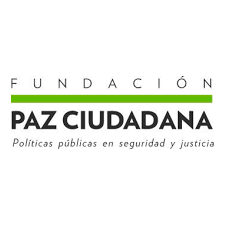 PROPÓSITO DEL CARGOPROPÓSITO DEL CARGOPROPÓSITO DEL CARGOPROPÓSITO DEL CARGOEjecutar proyectos de investigación relacionados con el diseño, implementación y/o evaluación de iniciativas, políticas públicas y/o proyectos relativos al sistema penal, sistema penitenciario y delincuencia juvenil.Ejecutar proyectos de investigación relacionados con el diseño, implementación y/o evaluación de iniciativas, políticas públicas y/o proyectos relativos al sistema penal, sistema penitenciario y delincuencia juvenil.Ejecutar proyectos de investigación relacionados con el diseño, implementación y/o evaluación de iniciativas, políticas públicas y/o proyectos relativos al sistema penal, sistema penitenciario y delincuencia juvenil.Ejecutar proyectos de investigación relacionados con el diseño, implementación y/o evaluación de iniciativas, políticas públicas y/o proyectos relativos al sistema penal, sistema penitenciario y delincuencia juvenil.ESTRUCTURAESTRUCTURAESTRUCTURAESTRUCTURADEPENDE DE Directora del Área de Justicia y Reinserción Directora del Área de Justicia y Reinserción Directora del Área de Justicia y Reinserción REPORTA A Directora del Área de Justicia y Reinserción Directora del Área de Justicia y Reinserción Directora del Área de Justicia y Reinserción SUPERVISA A No aplicaNo aplicaNo aplicaSUPLENCIAInvestigador/a Área de Justicia y Reinserción Investigador/a Área de Justicia y Reinserción Investigador/a Área de Justicia y Reinserción RELACIÓN PROVEEDORES Y CLIENTES INTERNOSRELACIÓN PROVEEDORES Y CLIENTES INTERNOSRELACIÓN PROVEEDORES Y CLIENTES INTERNOSRELACIÓN PROVEEDORES Y CLIENTES INTERNOSPROVEEDOR INTERNOPROVEEDOR INTERNOCLIENTE INTERNOCLIENTE INTERNODirección de PrevenciónDirección de Ciencias PolicialesDirección de Justicia y ReinserciónDirección de PrevenciónDirección de Ciencias PolicialesDirección de Justicia y ReinserciónDirección EjecutivaDirección de PrevenciónDirección de Ciencias PolicialesDirección de Justicia y ReinserciónGerencia de Administración y FinanzasDirección EjecutivaDirección de PrevenciónDirección de Ciencias PolicialesDirección de Justicia y ReinserciónGerencia de Administración y FinanzasFUNCIONES DEL CARGOFUNCIONES DEL CARGOFUNCIONES DEL CARGOFUNCIONES DEL CARGOEjecutar proyectos con organismos del Estado: Ministerio de Justicia y Derechos Humanos, Subsecretaría de Prevención del Delito, Ministerio Público, Defensoría Penal Pública, entre otros.Realizar propuestas de proyectos, estudios o investigaciones relativos al sistema penal, sistema penitenciario y delincuencia juvenil.Ejecutar estudios que permitan la generación de antecedentes e información para el diseño, implementación y/o evaluación de proyectos, iniciativas o programas en el sistema penal, sistema penitenciario y delincuencia juvenil.Generar reportes respecto a proyectos, iniciativas o programas que estén basados en evidencia.Promover la transferencia de conocimientos e incrementar capacidades a actores del sistema para una gestión de información eficiente, a través de talleres, cursos o modalidades similares.Desarrollar las demás funciones que encomiende la directora del Área de Justicia y Reinserción y Estudios de Fundación Paz Ciudadana dentro de las competencias del Área.Ejecutar proyectos con organismos del Estado: Ministerio de Justicia y Derechos Humanos, Subsecretaría de Prevención del Delito, Ministerio Público, Defensoría Penal Pública, entre otros.Realizar propuestas de proyectos, estudios o investigaciones relativos al sistema penal, sistema penitenciario y delincuencia juvenil.Ejecutar estudios que permitan la generación de antecedentes e información para el diseño, implementación y/o evaluación de proyectos, iniciativas o programas en el sistema penal, sistema penitenciario y delincuencia juvenil.Generar reportes respecto a proyectos, iniciativas o programas que estén basados en evidencia.Promover la transferencia de conocimientos e incrementar capacidades a actores del sistema para una gestión de información eficiente, a través de talleres, cursos o modalidades similares.Desarrollar las demás funciones que encomiende la directora del Área de Justicia y Reinserción y Estudios de Fundación Paz Ciudadana dentro de las competencias del Área.Ejecutar proyectos con organismos del Estado: Ministerio de Justicia y Derechos Humanos, Subsecretaría de Prevención del Delito, Ministerio Público, Defensoría Penal Pública, entre otros.Realizar propuestas de proyectos, estudios o investigaciones relativos al sistema penal, sistema penitenciario y delincuencia juvenil.Ejecutar estudios que permitan la generación de antecedentes e información para el diseño, implementación y/o evaluación de proyectos, iniciativas o programas en el sistema penal, sistema penitenciario y delincuencia juvenil.Generar reportes respecto a proyectos, iniciativas o programas que estén basados en evidencia.Promover la transferencia de conocimientos e incrementar capacidades a actores del sistema para una gestión de información eficiente, a través de talleres, cursos o modalidades similares.Desarrollar las demás funciones que encomiende la directora del Área de Justicia y Reinserción y Estudios de Fundación Paz Ciudadana dentro de las competencias del Área.Ejecutar proyectos con organismos del Estado: Ministerio de Justicia y Derechos Humanos, Subsecretaría de Prevención del Delito, Ministerio Público, Defensoría Penal Pública, entre otros.Realizar propuestas de proyectos, estudios o investigaciones relativos al sistema penal, sistema penitenciario y delincuencia juvenil.Ejecutar estudios que permitan la generación de antecedentes e información para el diseño, implementación y/o evaluación de proyectos, iniciativas o programas en el sistema penal, sistema penitenciario y delincuencia juvenil.Generar reportes respecto a proyectos, iniciativas o programas que estén basados en evidencia.Promover la transferencia de conocimientos e incrementar capacidades a actores del sistema para una gestión de información eficiente, a través de talleres, cursos o modalidades similares.Desarrollar las demás funciones que encomiende la directora del Área de Justicia y Reinserción y Estudios de Fundación Paz Ciudadana dentro de las competencias del Área.REQUISITOS DEL CARGOREQUISITOS DEL CARGOREQUISITOS DEL CARGOEDUCACIÓN /PROFESIÓNTítulo profesional en sociología o psicología u otra carrera afín del área social. Título profesional en sociología o psicología u otra carrera afín del área social. FORMACIÓNDeseable postgrado.Deseable postgrado.EXPERIENCIA5 años de experiencia laboral en materias relativas al sistema penal, sistema penitenciario y delincuencia juvenil, preferentemente en entidades de investigación, en la administración pública o en consultorías.Experiencia en uso de métodos cualitativos y cuantitativos de investigación social.Haber integrado equipo de investigación interdisciplinarios.Experiencia docente (deseable).5 años de experiencia laboral en materias relativas al sistema penal, sistema penitenciario y delincuencia juvenil, preferentemente en entidades de investigación, en la administración pública o en consultorías.Experiencia en uso de métodos cualitativos y cuantitativos de investigación social.Haber integrado equipo de investigación interdisciplinarios.Experiencia docente (deseable).CONOCIMIENTOSConocimientos en sistema penal, sistema penitenciario y/o delincuencia juvenil.Conocimiento en métodos cualitativos y cuantitativos de investigación en ciencias sociales.Manejo de aplicaciones para el análisis de datos: SPSS y Nvivo. Deseable R, Stata. Lectura y escritura en inglés.Conocimientos en sistema penal, sistema penitenciario y/o delincuencia juvenil.Conocimiento en métodos cualitativos y cuantitativos de investigación en ciencias sociales.Manejo de aplicaciones para el análisis de datos: SPSS y Nvivo. Deseable R, Stata. Lectura y escritura en inglés.HABILIDADES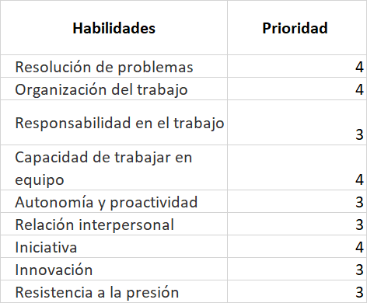 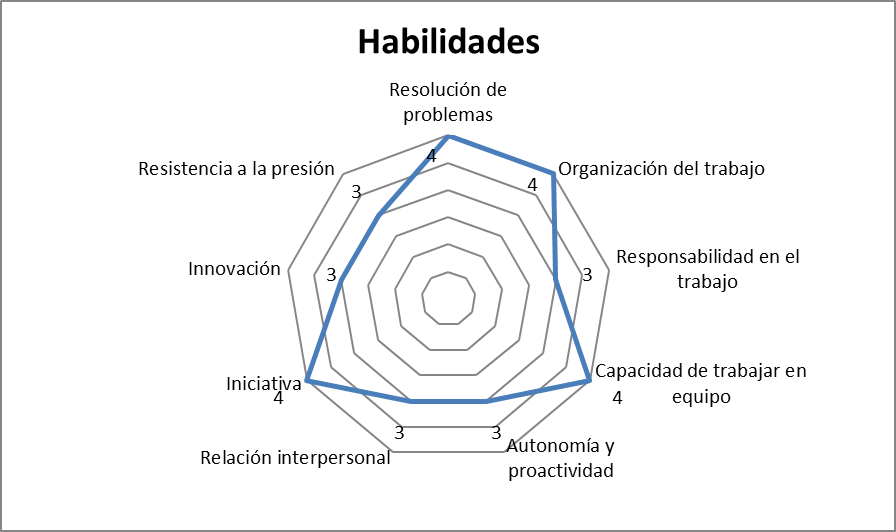 ACTITUDES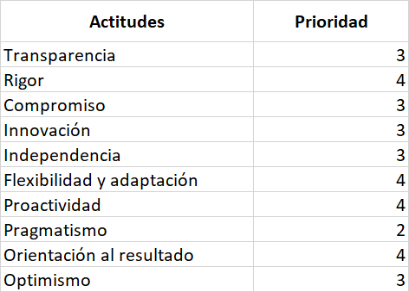 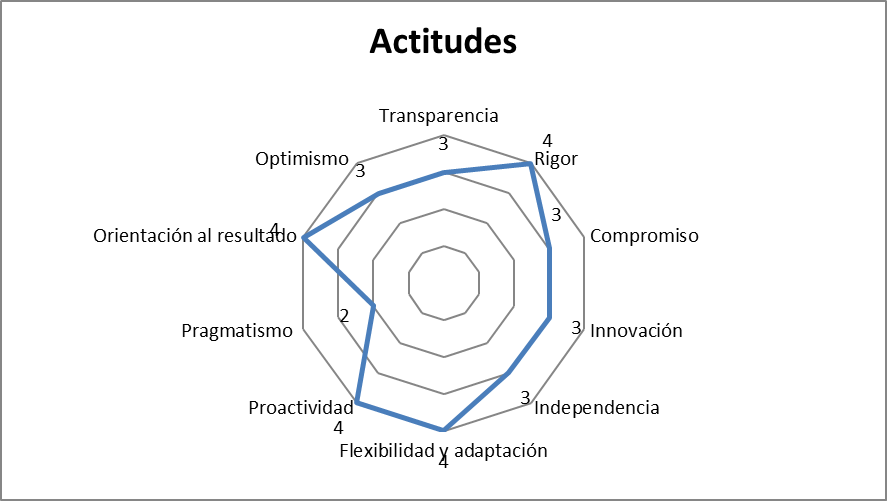 